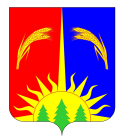 АДМИНИСТРАЦИЯ ЮРЛИНСКОГО МУНИЦИПАЛЬНОГО РАЙОНАПОСТАНОВЛЕНИЕ________________	                      №____Во исполнение Указа Президента Российской Федерации от 07.05.2012 №597 «О мероприятиях по реализации государственной социальной политики», распоряжения Правительства Российской Федерации от 26.11.2012 №2190-р «Об утверждении Программы поэтапного совершенствования системы оплаты труда в государственных (муниципальных) учреждениях на 2012-2018 годы», в соответствии с Письмом  Министерства образования и науки Пермского края от 21.12.2017 г. №СЭД-26-01-35-2300 «О направлении методических рекомендаций по установлению системы оплаты труда работников муниципальных бюджетных, казенных и автономных учреждений в сфере образования», с Федеральным законом от 06.10.2003 г. №131-ФЗ «Об общих принципах организации местного самоуправления в Российской Федерации», Бюджетным и Трудовым кодексами Российской Федерации ПОСТАНОВЛЯЕТ:Внести в Положение об оплате труда работников муниципальных образовательных организаций Юрлинского муниципального района следующие изменения:В пункте 3.11. Положения таблицу 5 дополнить строками следующего содержания:В пункте 5 Положения в таблице 9 дополнить словами «руководитель (заведующий) филиала (филиалом)»;В пункте 6.7. Положения подпункт 6.7.1. изложить в редакции:«6.7.1. за наличие филиалов, интернатов, учреждений дополнительного образования – в размере 5% должностного оклада;».1.4. Пункт 7.7. абзац 3 Положения изложить в следующей редакции:«- ежемесячная надбавка за обслуживание двух и более единиц техники-не более 10% должностного оклада.».2. Постановление вступает в силу с момента подписания и распространяется на правоотношения, возникшие с 1 сентября 2018 года.3. Опубликовать настоящее Постановление в информационном бюллетене «Вестник Юрлы».4. Контроль за исполнением постановления возложить на Мелехину Н.А., заместителя главы Администрации Юрлинского муниципального района Глава района – глава Администрации района                                                    Т.М. МоисееваО внесении изменений в Положение об оплате труда работников муниципальных образовательных организаций Юрлинского муниципального района, утвержденное постановлением администрации Юрлинского муниципального района от 26.06.2018 г.№310 «Об утверждении Положения об оплате труда работников муниципальных общеобразовательных учреждений Юрлинского муниципального района»ОснованиеКатегории работников% повышения должностных окладов, минимальной базовой суммыОбразовательные учреждения, расположенные в сельской местности (в соответствии с законами об административно-территориальном делении)1. Руководящие работники:- руководитель (заведующий) филиала (филиалом);2. Специалисты:- воспитатель ГПД;- специалист по кадрам;- секретарь;- секретарь-машинистка;- контрактный управляющий25%